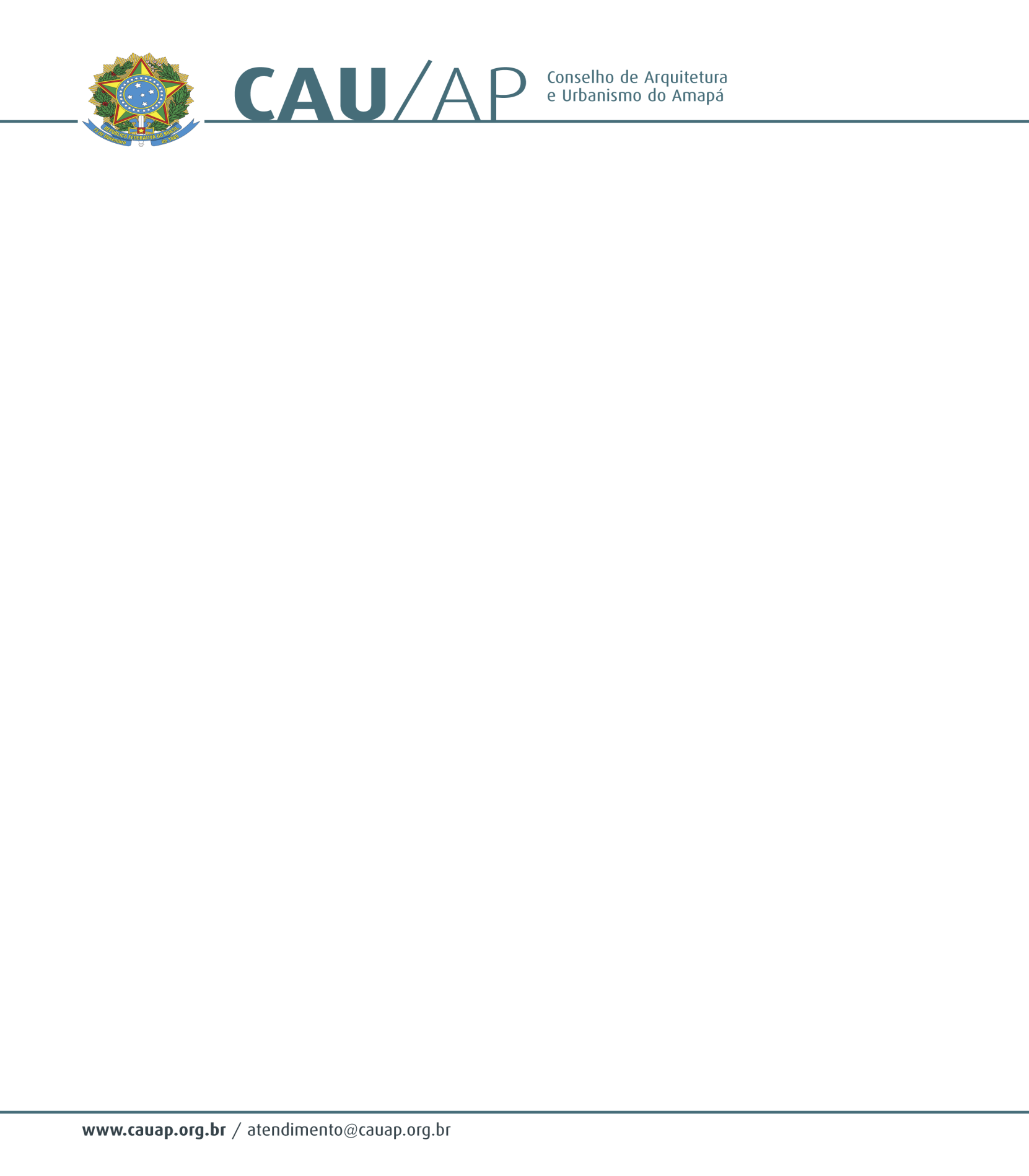 Ata da Trigésima Nona Reunião Plenária do Conselho de Arquitetura e Urbanismo do Amapá – CAU/APÀs nove horas e trinta e um minutos do dia doze de março de dois mil e quinze, na sala de reuniões do CAU/AP, sediado na Avenida Av. Equatorial, 2265,Jardim Marco Zero, Macapá – Amapá reuniram-se o Presidente EUMENIDES DE ALMEIDA MASCARENHAS, a Vice-Presidente DANIELLE COSTA GUIMARAES, o Conselheiro Titular ELIZEU CORRÊA DOS SANTOS, o Conselheiro Titular NIVALDO FERREIRA, a Conselheira Titular SHIRLEI CRISTINA RIBEIRO FERREIRA,o Conselheiro Federal JOSÉ ALBERTO TOSTES, e a Gerente Geral ELIONE SILVA DE MIRANDA. Na oportunidade o Presidente do CAU/AP iniciou a reunião passando à Secretária Geral para proceder à leitura da Convocatória, seguindo com a leitura da ordem do dia e assinatura da ata da 38ª Plenária Ordinária.Na oportunidade o Presidente passou a palavra aos demais conselheiros. O Conselheiro Federal JOSE ALBERTO TOSTES, aproveitou para comentar sobre um evento da CEEP que acontecerá em Brasília pelo CAU/BR nos dias 07 e 09/07, para a revisão das Resoluções 21 e 22, catalogação das informações dos arquitetos, pois atualmente existem cerca de 7 matrizes curriculares e precisam de atenção especial. Também comentou sobre o evento da fiscalização que está previsto para acontecer nos dias 10 e 11 de outubro, e terá intuito de nivelar as ações das fiscalizações nos CAU/UF. Em relação a CPUA, seguindo orientações foi sugerido que os CAU`s básicos indiquem um membro para que seja feito um assessoramento com a participação dos demais conselheiros. Também comentou que no CAU/ES tem um curso que não foi reconhecido pelo MEC, mas que a faculdade continua ofertando a disciplina, e os alunos pedem na justiça o direito de receber o diploma, no fim do curso. Sobre a Resolução 38, existe um parecer onde desobriga a união, estados e municípios a pagar o teto do profissional. O Conselheiro ELIZEU CORRÊA DOS SANTOS comentou sobre a viagem para Brasília, referente ao I seminário Técnico o qual foi extremamente importante para ampliar a visão geral sobre o CAU. A estrutura dos CAU/básicos é muito pequena para as demandas que são passadas pelo CAU/BR, e nosso quadro de servidores é reduzido e as atividades são vastas, e os conselheiros precisam ajudar em algumas tarefas para que não se atrase o andamento dos processos do Conselho.Continuando ressaltou que atualmente o CAU/AP é um dos Conselhos com as tarifas bancárias mais caras entre os CAU/UF`s, e isso precisa ser questionado junto ao Banco do Brasil. Na oportunidade a Gerente Geral ELIONE SILVA DE MIRANDA, comentou que foi questionar junto ao Gerente do Banco do Brasil esses questionamentos sobre as taxas. Continuando com sua fala o Conselheiro ELIZEU CORRÊA DOS SANTOS, comentou que as atribuições da atual Gerente Geral devem ser analisadas com um certo critério, pois quem executa as ações não deve realizar as ordens de pagamento. Na oportunidade a Conselheira SHIRLEI CRISTINA RIBEIRO FERREIRA, comentou sobre a participação do I Seminário de Assessorias de Comunicação, o qual foi muito positivo para o CAU/AP, principalmente por podermos verificar a realidade dos outros CAU/UF, houveram palestras sobre gerenciamento de crises, a importância das redes sociais para a promoção da imagem do CAU, e também foi bastante pontuada a questão das ferramentas atuais utilizadas pelo CAU/BR. A Conselheira DANIELLE COSTA GUIMARAES, destacou a participação no I Fórum de Presidentes, onde foi pontuado a Resolução 51, e que a mesma está válida, garantindo por entendimento legal as atribuições dos Arquitetos e Urbanistas. Comentou também que na oportunidade conversou com o Presidente do CAU/MS, onde surgiu a ideia da criação do Instituto Cultural, que já existe no Mato Grosso do Sul, e oferece aos profissionais cursos, especializações, concursos de projetos, e que é necessário o CAU/AP propor uma análise junto ao nosso Jurídico para verificar a viabilidade de criação. Foi proposto pela Conselheira uma consulta com Cooperativas de crédito para facilitar o acesso aos profissionais liberais e financiamento de projetos e empreendimentos.Também comentou da visita do Profissional Cláudio Feio, o qual fez algumas considerações sobre o uso de aplicativo do CAU/AP, que seria muito interessante o CAU ter um dispositivo móvel para facilitar o acesso dos profissionais, e também comentou a cerca de inclusão de notas explicativas no SICCAU para facilitar o entendimento no uso do sistema. A conselheira na oportunidade ressaltou que o CAU/AP tem que aparecer mais, e realizar visitas nas Secretarias, ir onde os profissionais estão, conhecer a realidade. Verificar a realização de Cursos no SEBRAE de gestão de negócio voltados diretamente ao Arquiteto e Urbanista. Também sugeriu que o CAU/AP entregasse aos órgãos Públicos uma cópia da tabela de honorários para referência para projetos e execução de obras. Na oportunidade o Presidente seguiu com a ordem do dia para as deliberações, o qual sugere a alteração da portaria da CPL, incluindo o Servidor MARCUS VINICIUS BARBATO GONZAGA, em substituição da Gerente Geral em função da mesma executar as ordens de despesas, e a inclusão provisória do Agente Fiscal CHARLES DE OLIVEIRA DA SILVA substituindo a Secretária Geral por motivo de Férias. Foi aprovado pelo plenário a inclusão do CAU/AP no Facebook. Proposta de Seminário e Feira de Arquitetura e Urbanismo a qual terá o objetivo de troca de experiências, e aproximar a sociedade dos profissionais. Promover oficinas de Direitos Autorais, tabela de honorários entre outros, e deverá ser verificado datas e formas de executar o projeto.  Prosseguindo com a ordem do dia o item Criação do Instituto do CAU deverá ser consultado junto ao Assessor Jurídico a viabilidade para implantação. Prosseguindo com a Ordem do dia o Presidente comentou acerca do Aplicativo do CAU/BR, e que atualmente está em fase de testes, pois é necessária uma avaliação criteriosa antes de disponibilizar para o uso geral. Também ficou acertado na plenária a redução do Valor do Suprimento de Fundo para R$ 400,0 reais. Na oportunidade a plenária decidiu que o estagiário deverá ajudar diretamente o atendimento com a THAIS GONÇALVES MATOS.Na oportunidade a Gerente Geral apresentou a nova agente fiscal NATASHA FARIAS LEÃO, que irá iniciar seus trabalhos no próximo dia 01 de abril. Nada mais a tratar, o Presidente encerrou a reunião.Eu, ALINE AGUIAR RODRIGUES, Secretária Executiva Geral do CAU/AP, lavrei apresente ata quesegueassinada por mim, pelo Presidente do CAU/AP, EUMENIDES DE ALMEIDA MASCARENHAS e pelos demais Conselheiros presentes na Plenária.EUMENIDES DE ALMEIDA MASCARENHAS Presidentedo CAU/APALINE AGUIAR RODRIGUES Secretária Executiva CAU/APDRT/AP nº 00018